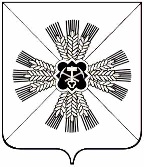 КЕМЕРОВСКАЯ ОБЛАСТЬ ПРОМЫШЛЕННОВСКИЙ МУНИЦИПАЛЬНЫЙ РАЙОНАДМИНИСТРАЦИЯОКУНЕВСКОГО СЕЛЬСКОГО ПОСЕЛЕНИЯПОСТАНОВЛЕНИЕот «02» августа 2017г. №47с.ОкуневоО внесении изменений в постановление администрации Окуневского сельского поселения от 20.10.2016 №50 «Об утверждении муниципальной  программы «Комплексное обеспечение и развитие жизнедеятельности Окуневского сельского поселения»В целях приведения нормативных актов в соответствие с нормами действующего законодательства, руководствуясь Уставом Окуневского сельского поселения:1. Внести в постановление администрации Окуневского сельского поселения от 20.10.2016 №50 «Об утверждении муниципальной программы «Комплексное обеспечение и развитие жизнедеятельности Окуневского сельского поселения» следующие изменения:1.1. Название постановления изложить в следующей редакции: «Об утверждении муниципальной  программы «Комплексное обеспечение и развитие жизнедеятельности Окуневского сельского поселения на 2017-2019 годы».2. Обнародовать настоящее постановление на информационном стенде администрации Окуневского сельского поселения и разместить на официальном сайте администрации Промышленновского муниципального района в информационно-телекоммуникационной сети «Интернет» в разделе «Поселения».3. Контроль за исполнением настоящего постановления оставляю за собой.4. Постановление вступает в силу со дня подписания и распространяет действие на правоотношения, возникшие с 20.10.2016.ГлаваОкуневского сельского поселения В.В. Ежов